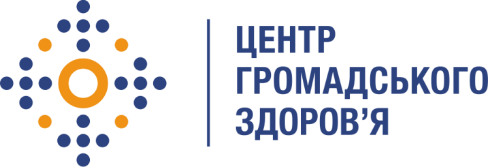 Державна установа 
«Центр громадського здоров’я Міністерства охорони здоров’я України» оголошує конкурс на відбір консультанта з підтримки життєдіяльності цифрових інструментів із замісної підтримувальної терапії та вірусних гепатитівв рамках проекту  «Посилення лікування ВІЛ-інфекції, спроможності лабораторної мережі, замісної підтримуючої терапії та програмного моніторингу в Україні в рамках Надзвичайної ініціативи Президента США з надання допомоги у боротьбі з ВІЛ/СНІД (PEPFAR)» SILTP Назва позиції: Консультант з підтримки життєдіяльності цифрових інструментів із замісної підтримувальної терапії та вірусних гепатитівРівень зайнятості: часткова, надання послуг за договором цивільно-правового характеру Період надання послуг:  червень 2023 року – вересень 2023 року.Інформація щодо установи:Головним завданнями Державної установи «Центр громадського здоров’я Міністерства охорони здоров’я України» (далі – Центр є діяльність у сфері громадського здоров’я. Центр виконує лікувально-профілактичні, науково-практичні та організаційно-методичні функції у сфері охорони здоров’я з метою забезпечення якості лікування хворих на соціально небезпечні захворювання, зокрема ВІЛ/СНІД, туберкульоз, наркозалежність, вірусні гепатити тощо, попередження захворювань в контексті розбудови системи громадського здоров’я. Центр приймає участь в розробці регуляторної політики і взаємодіє з іншими міністерствами, науково-дослідними установами, міжнародними установами та громадськими організаціями, що працюють в сфері громадського здоров’я та протидії соціально небезпечним захворюванням.Завдання:Доповнення існуючого функціоналу телеграм чат-ботів новими функціями та можливостями.Розробка технічного завдання та форми для збору даних, структури бази даних.Вдосконалення візуалізації (карти та дашборду), адміністративної панелі для інструменту візуалізації, мобільної версії візуалізації.Інформування користувачів щодо роботи з Інструментом та  контроль за даними, що подаються у звітні форми.Збір зауважень, рекомендацій, побажань від користувачів Інструментами щодо ведення Інструменту, верифікація наявних даних, виявлення технічних помилок та подальше їх усунення.Усунення можливих технічних помилок, недоліків оформлення у роботі чат-ботів та мапуванні. Вимоги до професійної компетентності:Освіта за напрямками «програмування», «веб розробка».Наявність завершених курсів з веб-розробки буде перевагою. Володіння мовою програмування Python або іншою мовою програмування.Досвід у сфері візуалізації та представлення інформаційних матеріалів для кінцевого споживача.Вміння працювати з таблицями та великим обсягом даних. Резюме мають бути надіслані електронною поштою на електронну адресу: vacancies@phc.org.ua. В темі листа, будь ласка, зазначте: «198-2023 Консультант з підтримки життєдіяльності цифрових інструментів із замісної підтримувальної терапії та вірусних гепатитів»Мова резюме: українська та англійськаТермін подання документів – до 9 червня 2023 року реєстрація документів 
завершується о 18:00.За результатами відбору резюме успішні кандидати будуть запрошені до участі у співбесіді. У зв’язку з великою кількістю заявок, ми будемо контактувати лише з кандидатами, запрошеними на співбесіду. Умови завдання та контракту можуть бути докладніше обговорені під час співбесіди.Державна установа «Центр громадського здоров’я Міністерства охорони здоров’я України» залишає за собою право повторно розмістити оголошення про конкурс, скасувати конкурс, запропонувати позицію зі зміненими завданнями чи з іншою тривалістю контракту.